Физкультурное занятие для детей 5 – 6 летВводная частьХодьба на месте или по комнатеХодьба по комнате на носкахХодьба по комнате на пяткахХодьба с высоким подниманием коленейПодскоки в движенииЛегкий бег«Слоники»: ползание с опорой на ладони и колени«Черепашки»: ползание с опорой на локти и колени«Мишки»: передвижение с опорой на стопы и ладони«Паучки»: передвижение ногами вперед с опорой на руки (руки сзади)Легкий бегКомплекс общеразвивающих упражнений(с мячом)1. И. п.: присед, мяч в руках внизу. 1—2 — встать, мяч поднять вверх, правую ногу отвести назад на носок, потянуться; 3—4 — вернуться в исходное положение. То же левой ногой (6—7 раз).2. И. п.: ноги врозь, мяч в обеих руках внизу. 1 — мяч вперед; 2 — поворот туловища вправо, руки прямые; З — прямо, мяч вперед; 4 — вернуться в исходное положение. То же в левую сторону. При поворотах туловища ноги не сдвигать (6—8 раз).3. И. п.: ноги на ширине плеч, мяч в обеих руках внизу. 1—3 — наклониться, прокатить мяч от одной ноги к другой; — вернуться в исходное положение (5—6 раз).4. И. п.: стоя, пятки вместе, носки врозь,  мяч в обеих руках внизу. 1 — мяч поднять вверх; 2 — наклон вправо, правую ногу в сторону на носок; З — выпрямиться, мяч вверх; 4 — вернуться в исходное положение. То же в левую сторону (6—8 раз).5. И. п.: сидя, ноги вместе, мяч лежит на стопах ног, руки в упоре сзади. 1—2 — поднять ноги вверх, скатить мяч на живот, поймать его; 3—4 — исходное положение (6—7 раз).6. И. п.: лежа на животе, мяч в согнутых руках перед собой. 1—2 — прогнуться, мяч вынести вперед; 3—4 — вернуться в исходное положение (6—7 раз).7. И. п.: стоя, ноги слегка расставлены, руки на поясе, мяч на полу. Прыжки вокруг мяча вправо и влево. Повторить 3—4 раза.Основная часть1.	Подбрасывание мяча вверх. Подбросить мяч вверх двумя руками, хлопнуть в ладоши, поймать мяч (не менее 10 раз)2.    Отбивание мяча одной рукой о пол (10 раз правой, 10 раз левой)3. Ползание на четвереньках между препятствиями. По прямой расставлены небольшие препятствия (кегли, кубики и т.п.). задание: проползти на четвереньках, огибая каждое препятствие и не задевая их.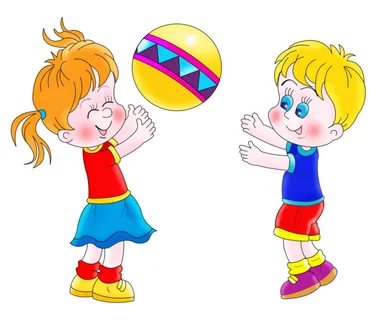 Подвижная игра«Быстро возьми»Дети выполняют ходьбу или бег вокруг предметов (кубики, шишки, камешки), которые должны быть на один или два меньше, чем детей. На сигнал: «Быстро возьми!» - Каждый играющий должен взять предмет и поднять его над головой. Тот, кто не успел поднять предмет, считается проигравшим. (Вариант для одного играющего ребенка: по сигналу быстро и четко взять предмет (не уронить).Заключительная частьИгра «Летает – не летает»Дети стоят по кругу или в шеренге, инструктор стоит так, чтобы его было всем хорошо видно и слышно. Он начинает называть одушевленные и неодушевленные предметы, которые летают и не летают. Называет предмет и поднимает руки вверх. Дети должны поднять руки вверх, если назван летающий предмет, например:
Инструктор по физкультуре: Парашютист (поднимает руки вверх) .
Дети поднимают руки вверх.
Инструктор по физкультуре: Самолет (поднимает руки вверх) .
Дети поднимают руки вверх.
Инструктор по физкультуре: Вертолет (поднимает руки вверх) .
Дети поднимают руки вверх.
Инструктор по физкультуре: Дом (поднимает руки вверх) .
Дети не поднимают руки вверх и т. д.Вариант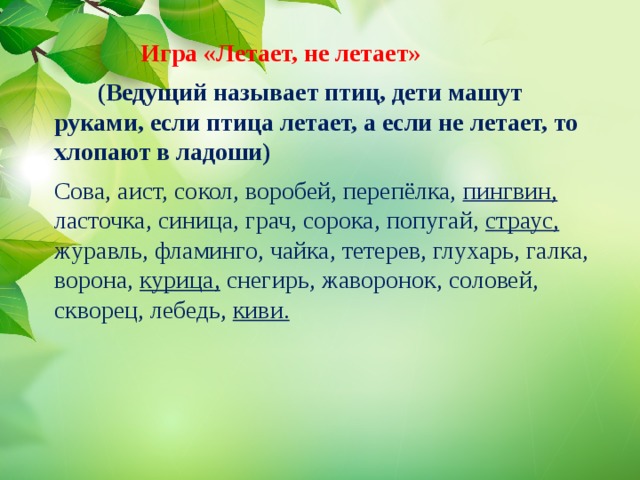 